MEETING MINUTES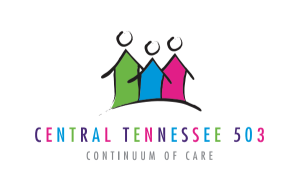 Attendees: Attendees: Attendees: Attendees: Dawn TaylorRae SanchezBrooke Osborne          Kimberly PoffDaniel MooreDonald MayJayson Karst               Cindy WaltonJohn SandersKevin RiggsLinda Crockett             Phyllis ViltzLindsi GreenPhyllis ViltzSally Phillips                Kathleen SSherri AllenTeresa PrinzoValarie Guzman    Dennis NewburnVhatvhharric3Katrina BussellTena    Payne                        Tara BJayson Karst Mark KLocation:  ZoomLocation:  ZoomLocation:  ZoomLocation:  ZoomDate:          7-15-2022                                                                                    Time:  11amDate:          7-15-2022                                                                                    Time:  11amDate:          7-15-2022                                                                                    Time:  11amDate:          7-15-2022                                                                                    Time:  11amFacilitator:  Rae Sanchez , Jayson Karst, Deb Little Facilitator:  Rae Sanchez , Jayson Karst, Deb Little Facilitator:  Rae Sanchez , Jayson Karst, Deb Little Facilitator:  Rae Sanchez , Jayson Karst, Deb Little outlines: NOFO, THDA processes, PIT, and United Way TFC NOFO, THDA processes, PIT, and United Way TFC NOFO, THDA processes, PIT, and United Way TFCDiscussion:Welcome & Agency Spotlight	 on Laquanus Boykin (Broken Restored Redeemed Ministries- Laquanus Boykin)Rae Discussed about NOFO coming soon.  Then discussed ESG ii Funding (ESG-CV Round 2) COC members and grantees who received ESG – Please do your reports. Not in SAGE in GMSThe UW would like to be involved with the COC closely and partner with several agencies within the COC to make family homelessness hit the HUD initiative functional zero point. Rae explained functional zero is when a homeless person enters the system but has an immediate plan for housing. So that no one is literally homeless more than 30 days.Rae then discussed CoC Updates / COVID /THDA 	Emergency Housing Voucher Program 2021  TN 503 Allocation was 62 split between 17 of our 19 counties Bedford, Cheatham, Coffee, Giles, Hickman, Lawrence, Lewis, Lincoln, Marshall, Maury, Montgomery, Moore, Perry, Robertson, Sumner, Trousdale, Wayne.Jayson Karst is to be the PIT count coordinator for this year. He asked for someone that could help or possibly take over the count going forward.  Really passionate about how HUD chooses to not count as well as they could. Rae discussed PIT Count Committee and encouraged people to join the committee for next year.The next meeting will be September 15th and we hope that could be an in person meeting.  Rae will send out the minutes and requested we do an email vote so we do not have do it at the meeting and can focus on the meeting topics for that meeting. John Moved to adjourned the meeting.  Seconded by Deb.  The meeting was adjourned at 11:49.Welcome & Agency Spotlight	 on Laquanus Boykin (Broken Restored Redeemed Ministries- Laquanus Boykin)Rae Discussed about NOFO coming soon.  Then discussed ESG ii Funding (ESG-CV Round 2) COC members and grantees who received ESG – Please do your reports. Not in SAGE in GMSThe UW would like to be involved with the COC closely and partner with several agencies within the COC to make family homelessness hit the HUD initiative functional zero point. Rae explained functional zero is when a homeless person enters the system but has an immediate plan for housing. So that no one is literally homeless more than 30 days.Rae then discussed CoC Updates / COVID /THDA 	Emergency Housing Voucher Program 2021  TN 503 Allocation was 62 split between 17 of our 19 counties Bedford, Cheatham, Coffee, Giles, Hickman, Lawrence, Lewis, Lincoln, Marshall, Maury, Montgomery, Moore, Perry, Robertson, Sumner, Trousdale, Wayne.Jayson Karst is to be the PIT count coordinator for this year. He asked for someone that could help or possibly take over the count going forward.  Really passionate about how HUD chooses to not count as well as they could. Rae discussed PIT Count Committee and encouraged people to join the committee for next year.The next meeting will be September 15th and we hope that could be an in person meeting.  Rae will send out the minutes and requested we do an email vote so we do not have do it at the meeting and can focus on the meeting topics for that meeting. John Moved to adjourned the meeting.  Seconded by Deb.  The meeting was adjourned at 11:49.Welcome & Agency Spotlight	 on Laquanus Boykin (Broken Restored Redeemed Ministries- Laquanus Boykin)Rae Discussed about NOFO coming soon.  Then discussed ESG ii Funding (ESG-CV Round 2) COC members and grantees who received ESG – Please do your reports. Not in SAGE in GMSThe UW would like to be involved with the COC closely and partner with several agencies within the COC to make family homelessness hit the HUD initiative functional zero point. Rae explained functional zero is when a homeless person enters the system but has an immediate plan for housing. So that no one is literally homeless more than 30 days.Rae then discussed CoC Updates / COVID /THDA 	Emergency Housing Voucher Program 2021  TN 503 Allocation was 62 split between 17 of our 19 counties Bedford, Cheatham, Coffee, Giles, Hickman, Lawrence, Lewis, Lincoln, Marshall, Maury, Montgomery, Moore, Perry, Robertson, Sumner, Trousdale, Wayne.Jayson Karst is to be the PIT count coordinator for this year. He asked for someone that could help or possibly take over the count going forward.  Really passionate about how HUD chooses to not count as well as they could. Rae discussed PIT Count Committee and encouraged people to join the committee for next year.The next meeting will be September 15th and we hope that could be an in person meeting.  Rae will send out the minutes and requested we do an email vote so we do not have do it at the meeting and can focus on the meeting topics for that meeting. John Moved to adjourned the meeting.  Seconded by Deb.  The meeting was adjourned at 11:49.Next Scheduled MeetingJuly 15, 2023July 15, 2023July 15, 2023